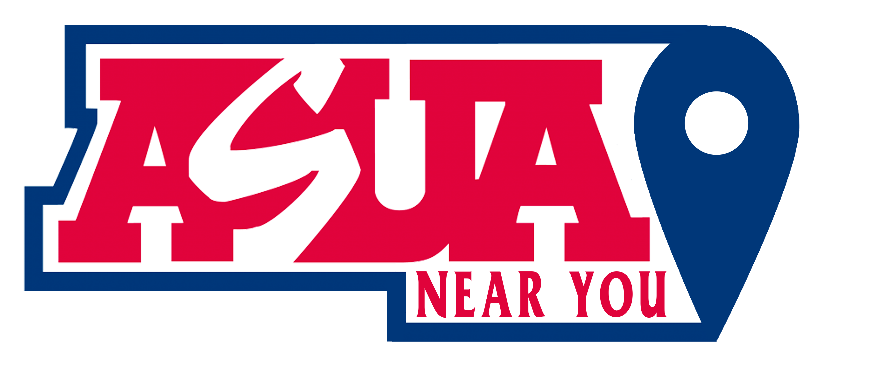 Meeting Agenda 11/04/2022Date: 11/04/2022
Time: 9-10AM (AZ time)
Zoom Meeting ID: 885 9537 8691Roll Call:Kellie Kirsch – President
Madzy LaMonica – AVP
Kayli Hill – Student Involvement Coordinator
Joseph Trombecky – EVP
Emily Zgurich – Administrative Assistant
Heidi HopkinsApproval Of Minutes: October 14th, 2022Meeting Agenda:Town Hall MeetingConstitution and By-LawsHomecoming/Instagram UpdateOtherNotes/Action Items: